Domanda di partecipazione alle Collaborazioni per Dottorandi(Compilare il modello in ogni sua parte in modo chiaro e con caratteri a stampatello ed inviare a mezzo fax al numero 081/2537622)Il dott.: Chiede di essere ammesso alla selezione per titoli, concernente l’affidamento a studenti di forme di collaborazione connesse all’attività e ai servizi effettuati dall’Università degli studi di Napoli – Federico II – indetta con D.R. per l’anno accademico 2017/18.A tal fine, dichiara sotto la propria responsabilità, ai sensi degli art. 46 e 47 del D.P.R. 400/2000, che:          (l'IBAN deve essere quello di un conto corrente o di una carta ricaricabile intestato/a o cointestato/a allo studente)Dichiara, altresì, sotto la propria responsabilità, ai sensi degli artt. 46 e 47 del D.P.R. 445/2000, che tutto quanto sopra riportato corrisponde a verità e dichiara, altresì, di essere a conoscenza delle sanzioni penali in cui incorre in caso di dichiarazione mendace o contenente dati non più rispondenti a verità, come previsto dall'art. 76 del D.P.R. 28.12.2000 n. 445. Autorizza il trattamento dei dati personali agli effetti del D.Lgs. 196/2003 e successive modificazioni ed integrazioni.  I dati personali forniti verranno trattati, anche mediante ausilio di strumenti informatici, esclusivamente ai fini del procedimento in oggetto ed in misura pertinente, non eccedente e strettamente necessaria al perseguimento delle funzioni istituzionali dell'Università. Data										FirmaAl Magnifico Rettore 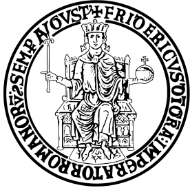 dell’Università degli Studi di Napoli – Federico IIUfficio Procedure Elettorali e Collaborazioni StudentescheNomeCognomeNato a Provincia di Il NazioneCodice Fiscale- per l'anno accademico 2017/2018 è iscritto regolarmente al seguente:- per l'anno accademico 2017/2018 è iscritto regolarmente al seguente:- per l'anno accademico 2017/2018 è iscritto regolarmente al seguente:  Corso di dottorato in:     con matricola :  con matricola :- ha conseguito il Diploma di Laurea con votazione  - ha conseguito il Diploma di Laurea con votazione    presso il seguente Ateneo:  - non ha mai fruito del beneficio di cui alla presente durante la carriera di studente- non ha mai fruito del beneficio di cui alla presente durante la carriera di studente- non ha mai fruito del beneficio di cui alla presente durante la carriera di studente- non é fruitore di borsa o di contratto di formazione specialistica medica- non é fruitore di borsa o di contratto di formazione specialistica medica- non é fruitore di borsa o di contratto di formazione specialistica medica- il recapito telefonico per le comunicazioni è:      - il recapito telefonico per le comunicazioni è:      - l'eventuale ulteriore recapito telefonico è:   - l'eventuale ulteriore recapito telefonico è:   - indirizzo e-mail per le comunicazioni è: - indirizzo e-mail per le comunicazioni è: - IBAN (Solo carte/CC Italiani)  è  )